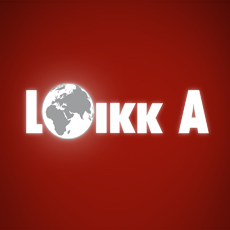 LOIKK A - darījumi ar nekustamo īpašumu - www.loikka.lv
 ;  Birojs Rīgā: Krāslavas iela 12-1,
 ;  tel.: +371 67205216, mob. tel.: +371 29718568, e-pasts: info@loikka.lvPārdod Jaunie projekt, Rīga, Mežaparks (ID: 2453)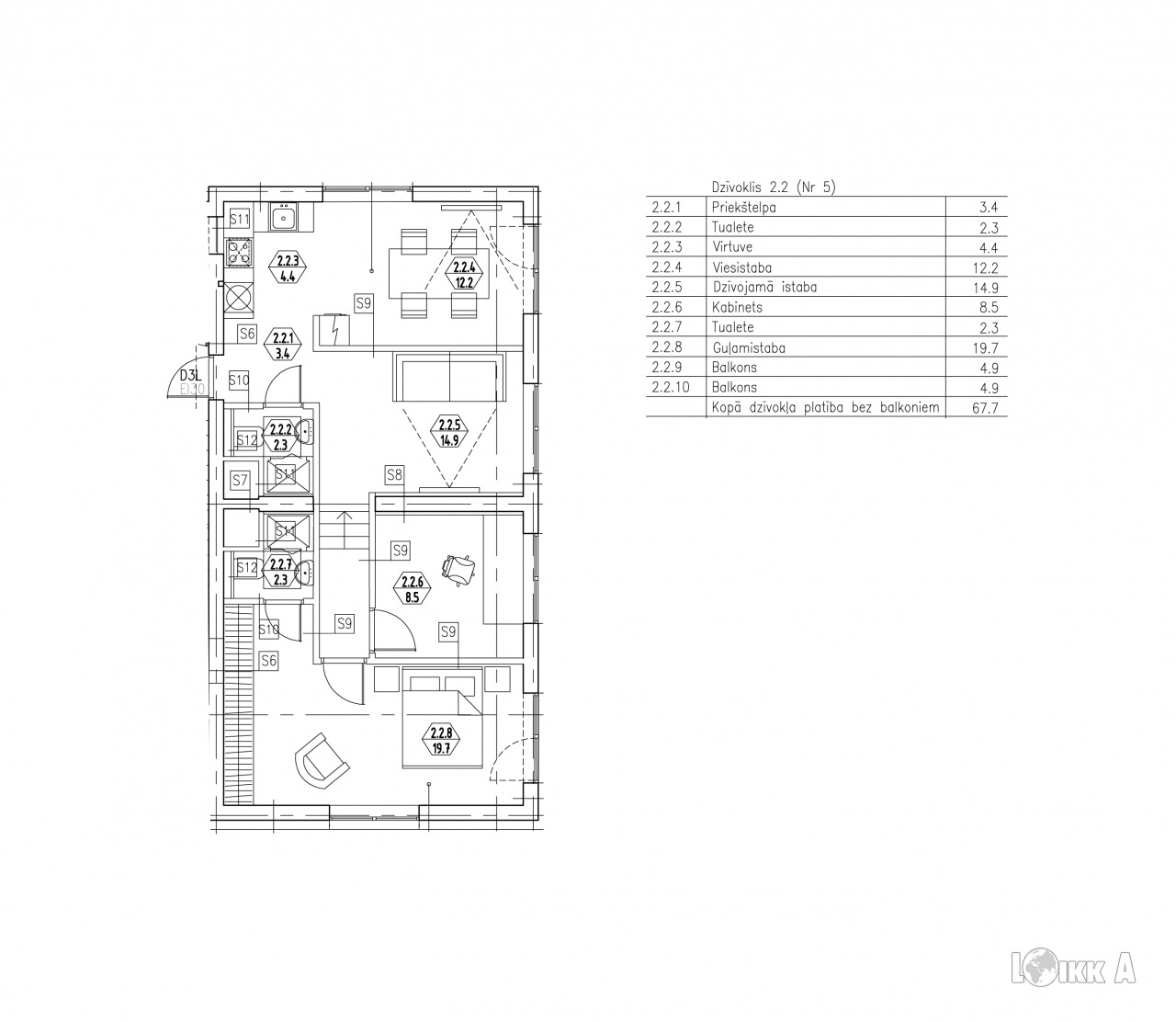 Kontaktinformācija:SIA Loikk A, Liene Eglīte, Tālr.: +371 29718568, E-pasts: info@loikka.lv, Skype: loikka.marketing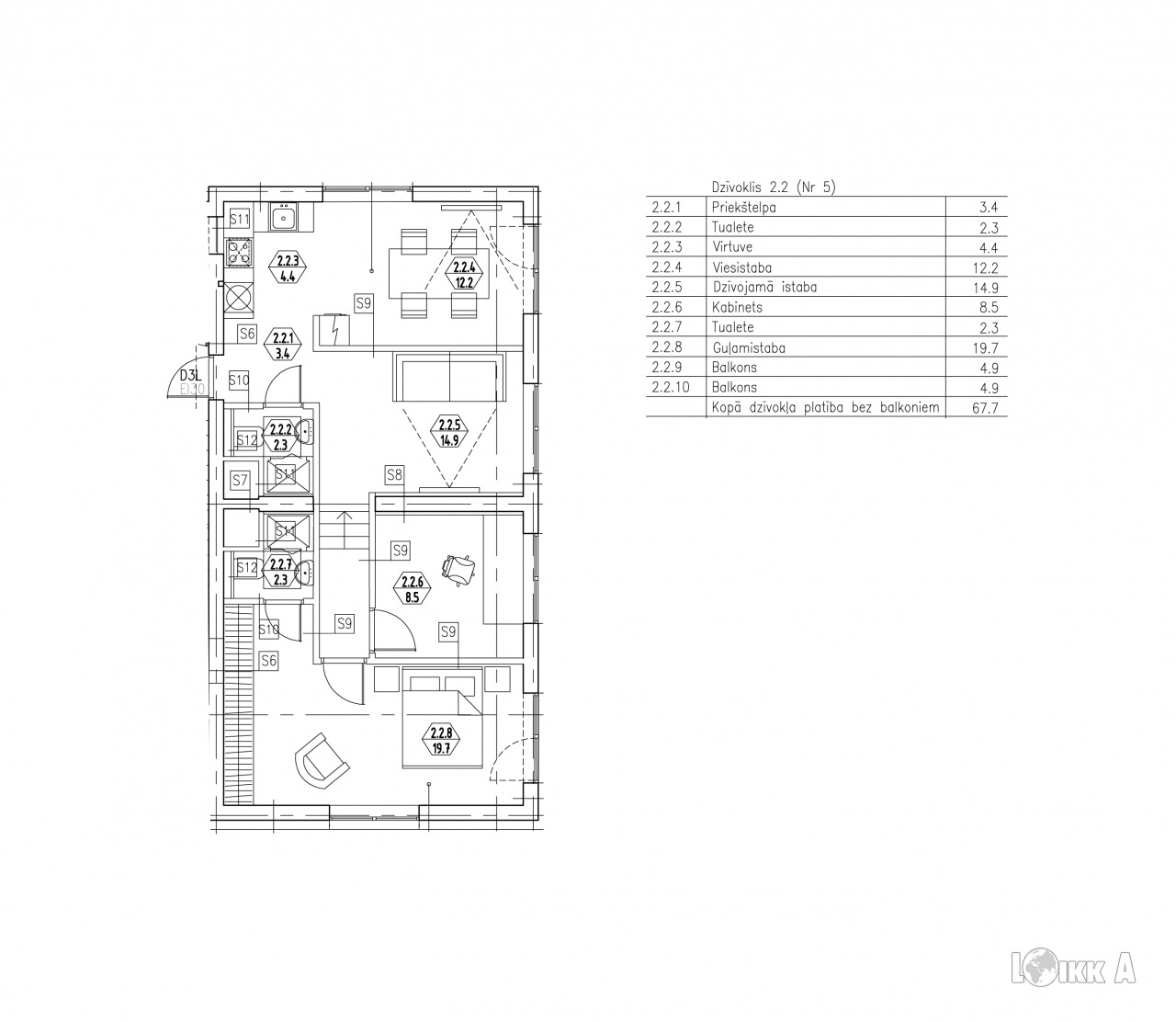 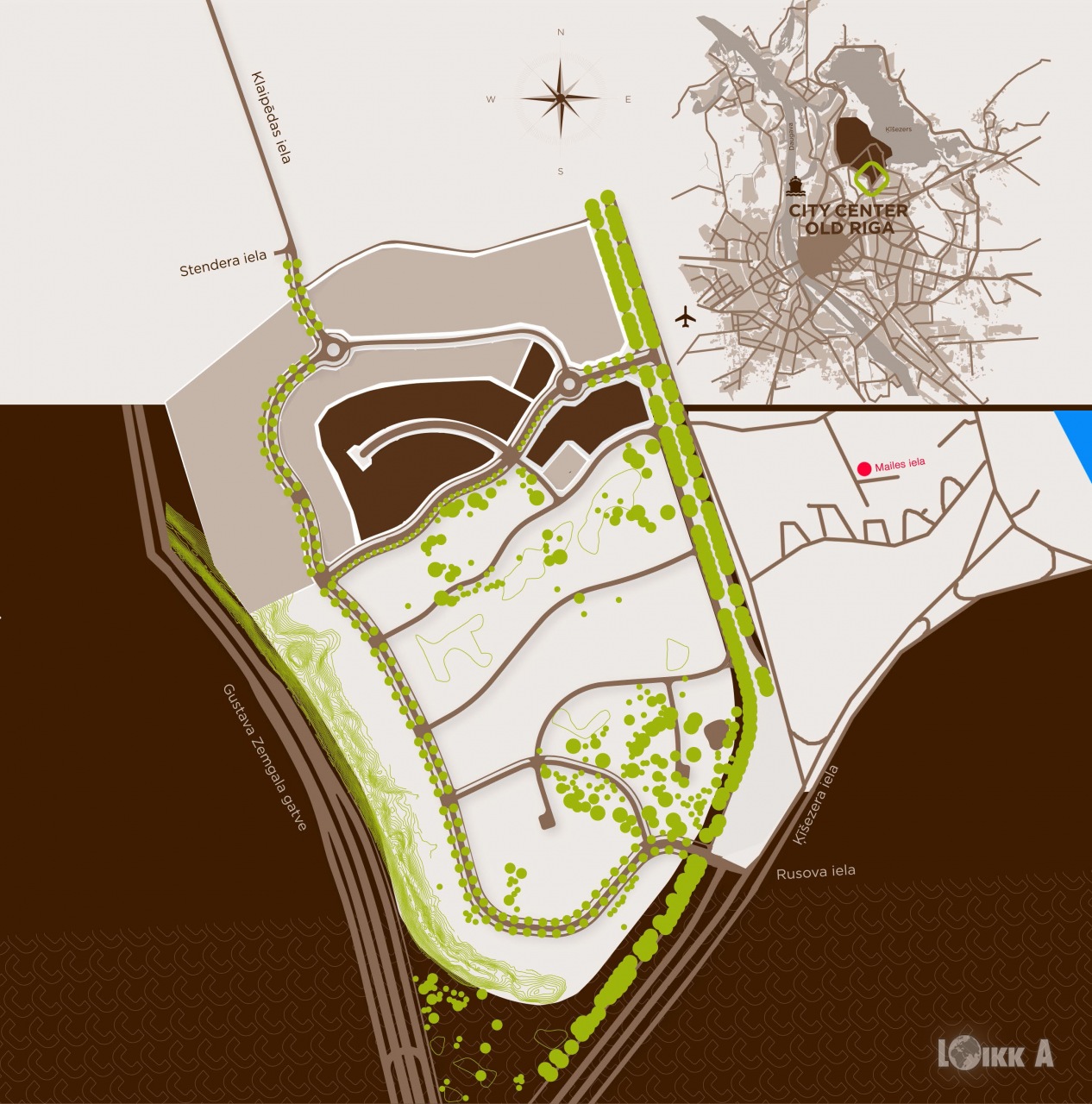 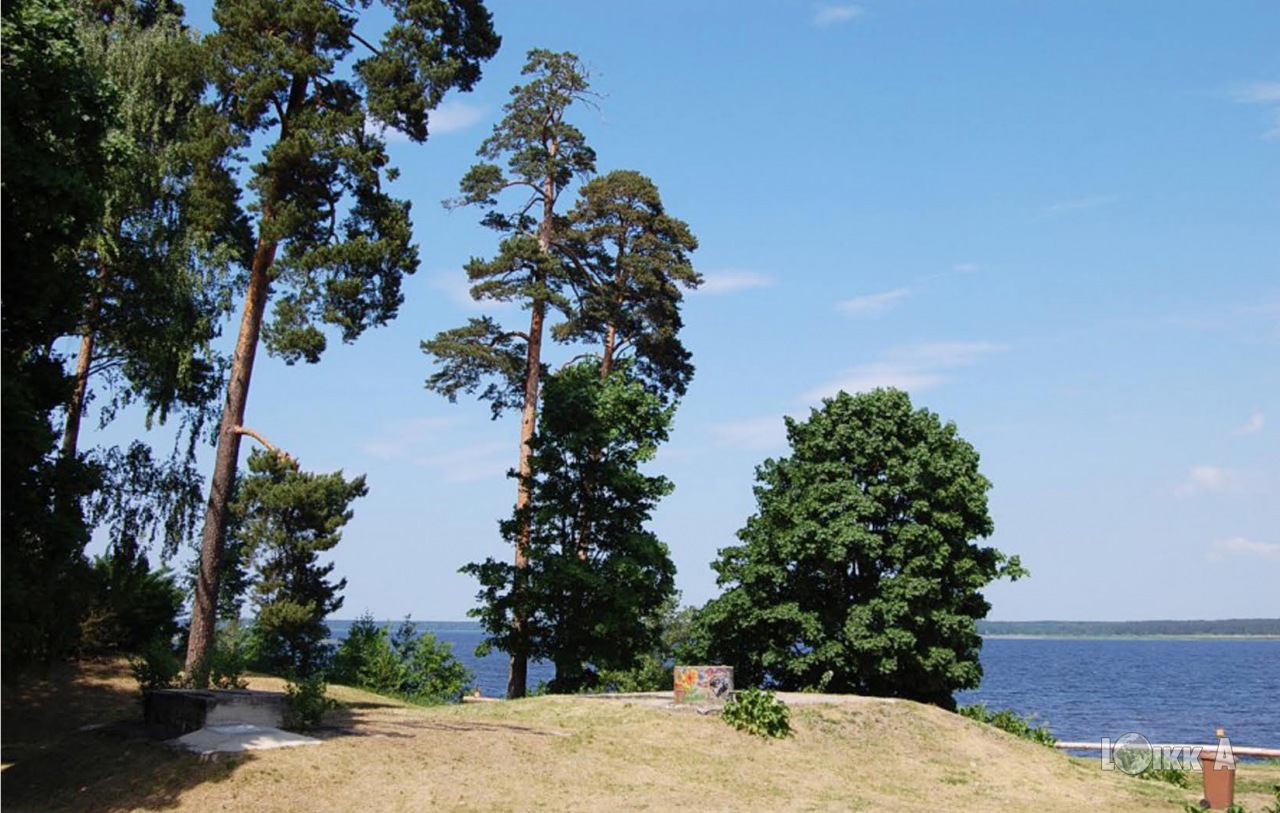 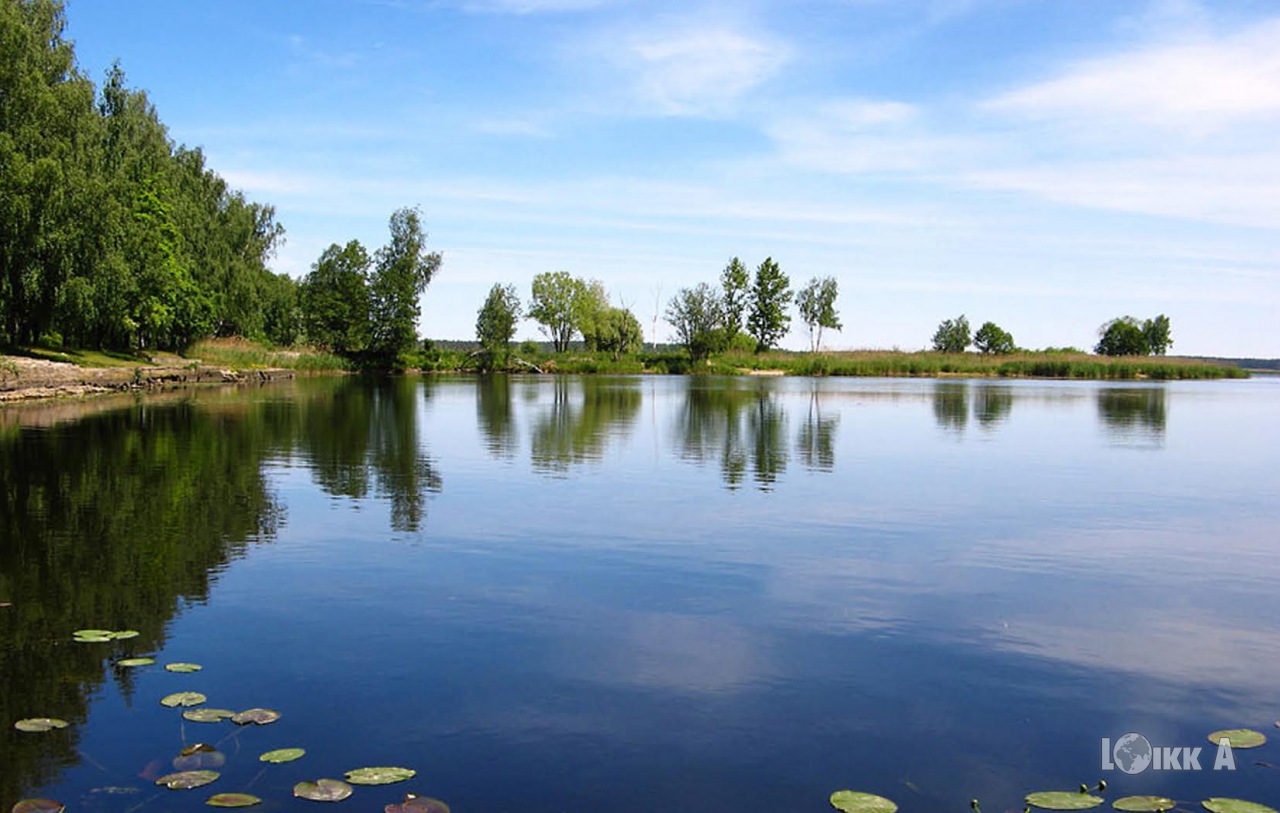 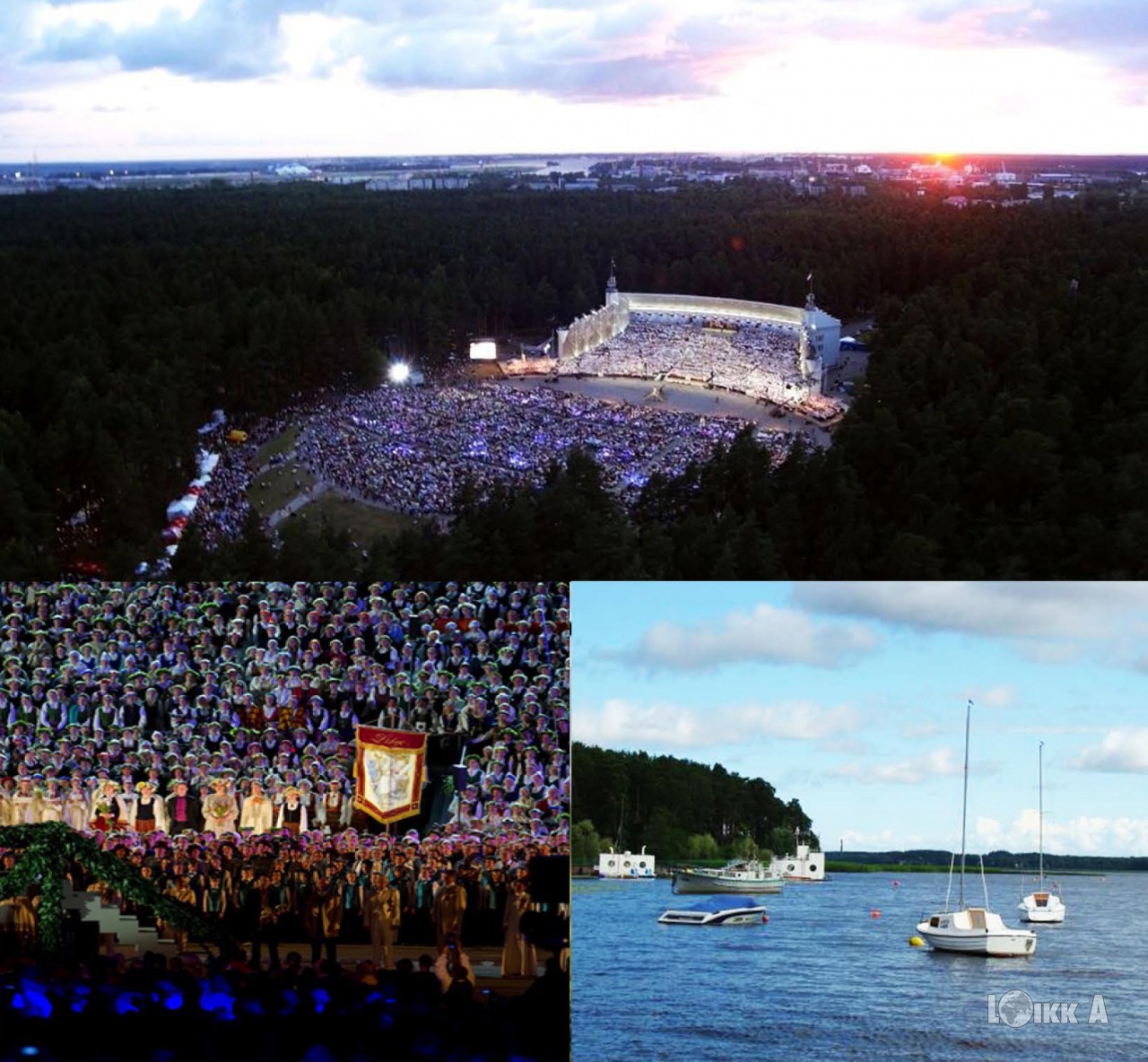 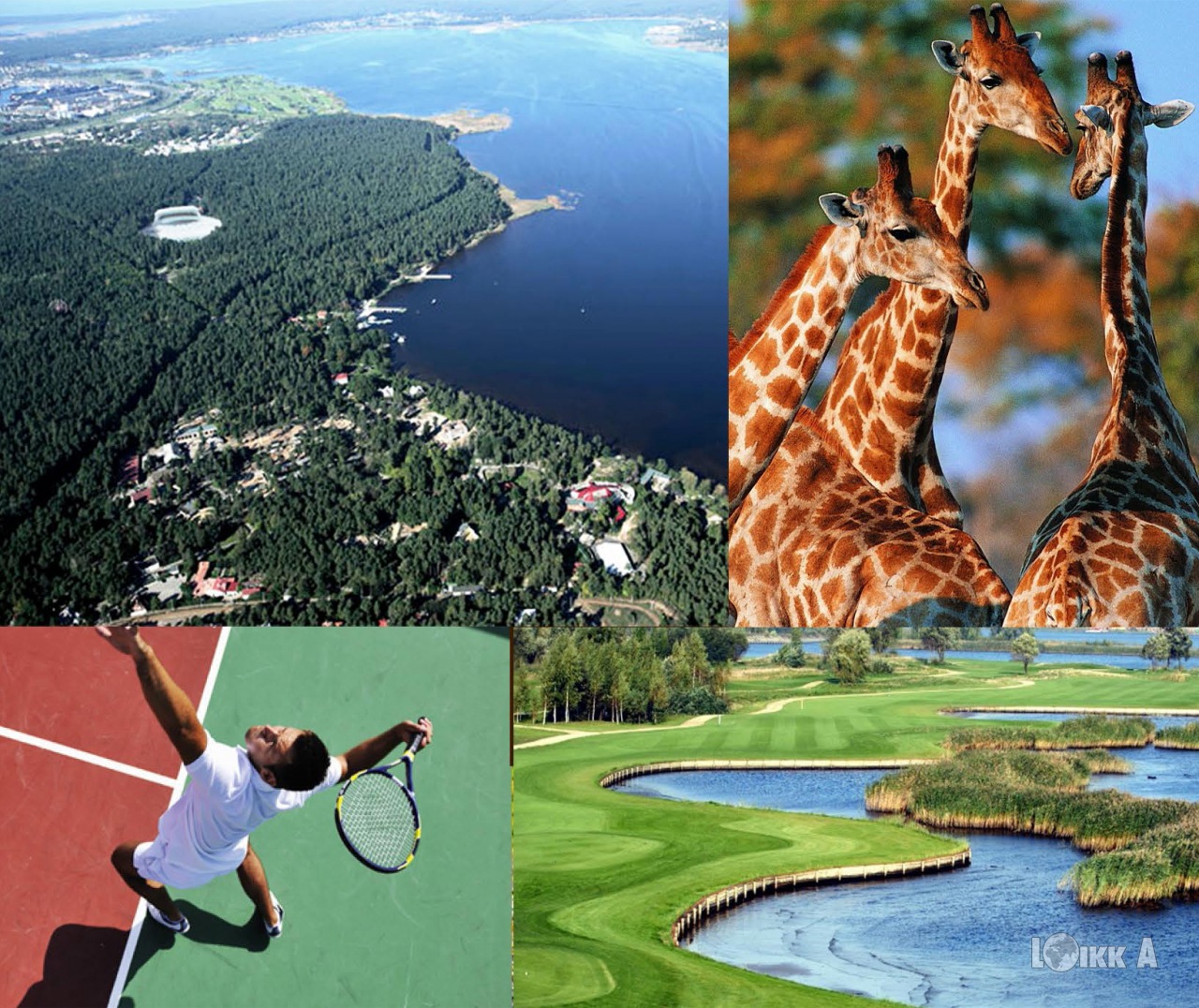 ID:2453Darījums:Pārdod Jaunie projektJaunais projektsTips:Jaunie projektiCena:182 125 EURCena par m2:2 350 EUR / m2Vieta:Rīga, Mežaparks, Mailes ielaPlatība:78 m2Mājas sērija:JaunceltneUzcelšanas laiks:2017Ēkas nesošā konstrukcija:Jaukta konstrukcijaĒkas stāvoklis:Jauna ēkaIekšējās apdares stāvoklis:Ļoti labsĒrtības:VisasIstabas:4Stāvs:2Stāvu skaits:5